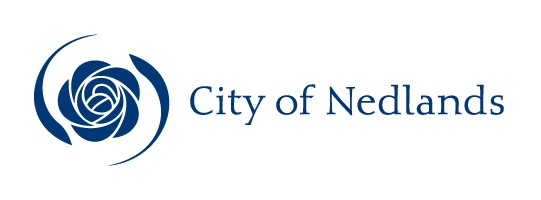 AgendaCouncil Committee Meeting 10 July 2018Dear Council MemberThe next meeting of the Council Committee will be held on Tuesday 10 July 2018 in the Council Chambers at the City of Nedlands located at 71 Stirling Highway, Nedlands commencing at 7.00pm.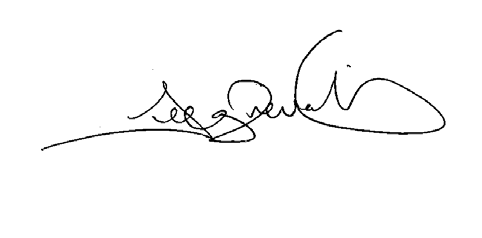 Table of ContentsCity of NedlandsNotice of a meeting of the Council Committee to be held in the Council Chambers, Nedlands on Tuesday 10 July 2018 at 7 pm.Council Committee Agenda  Declaration of OpeningThe Presiding Member will declare the meeting open at 7 pm, and will draw attention to the disclaimer below.(NOTE: Council at its meeting on 24 August 2004 resolved that should the meeting time reach 11.00 p.m. the meeting is to consider an adjournment motion to reconvene the next day).Present and Apologies and Leave Of Absence (Previously Approved) Leave of Absence	Councillor W R B Hassell	Dalkeith Ward(Previously Approved)Apologies	None as at distribution of this agenda.DisclaimerMembers of the public who attend Council meetings should not act immediately on anything they hear at the meetings, without first seeking clarification of Council’s position. For example by reference to the confirmed Minutes of Council meeting. Members of the public are also advised to wait for written advice from the Council prior to taking action on any matter that they may have before Council.Any plans or documents in agendas and minutes may be subject to copyright. The express permission of the copyright owner must be obtained before copying any copyright material.Public Question TimeA member of the public wishing to ask a question should register that interest by notification in writing to the CEO in advance, setting out the text or substance of the question.The order in which the CEO receives registrations of interest shall determine the order of questions unless the Mayor determines otherwise. Questions must relate to a matter affecting the City of Nedlands.Addresses  By  Members  of  the  Public  (only  for  items  listed  on  the agenda)Addresses by members of the public who have completed Public Address Session Forms will  be invited to be made as each item relating to their address is discussed by the Committee.Disclosures of Financial InterestThe Presiding Member to remind Councillors and Staff of the requirements of Section 5.65 of the Local Government Act to disclose any interest during the meeting when the matter is discussed.A declaration under this section requires that the nature of the interest must be disclosed. Consequently a member who has made a declaration must not preside, participate in, or be present during any discussion or decision making procedure relating to the matter the subject of the declaration.However, other members may allow participation of the declarant if the member further discloses the extent of the interest. Any such declarant who wishes to participate in the meeting on the matter, shall leave the meeting, after making their declaration and request to participate, while other members consider and decide upon whether the interest is trivial or insignificant or is common to a significant number of electors or ratepayers.Disclosures of Interests Affecting ImpartialityThe Presiding Member to remind Councillors and Staff of the requirements of Council’s Code of Conduct in accordance with Section 5.103 of the Local Government Act.Councillors and staff are required, in addition to declaring any financial interests to declare any interest that may affect their impartiality in considering a matter. This declaration does not restrict any right to participate in or be present during the decision-making procedure.The following pro forma declaration is provided to assist in making the disclosure.“With regard to …… the matter in item x….. I disclose that I have an association with the applicant (or person seeking a decision). As a consequence, there may be a perception that my impartiality on the matter may be affected. I declare that I will consider this matter on its merits and vote accordingly.”The member or employee is encouraged to disclose the nature of the association.Declarations by Members That They Have Not Given Due Consideration to PapersMembers who have not read the business papers to make declarations at this point.Confirmation of MinutesCommittee Meeting 12 June 2018The Minutes of the Council Committee held 12 June 2018 are to be confirmed.Matters for Which the Meeting May Be ClosedIn accordance with Standing Orders and for the convenience of the public, the Committee is to identify any matter which is to be discussed behind closed doors at this meeting and that matter is to be deferred for consideration as the last item of this meeting.Divisional ReportsNote: Regulation 11(da) of the Local Government (Administration) Regulations 1996 requires written reasons for each decision made at the meeting that is significantly different from the relevant written recommendation of a committee or an employee as defined in section 5.70, but not a decision to only note the matter or to return the recommendation for further consideration.Planning & Development Report No’s PD30.18 to PD35.18Planning & Development Report No’s PD30.18 to PD35.18 to be dealt with at this point (copy attached yellow cover sheet).PD30.18	(Lot 5146) No. 2 Alfred Road, Claremont  –  Increase  in Staff and Children Numbers for a Child Day Care Centre (Retrospective)PD31.18	(Lot 55) No. 5 Webster Street, Nedlands – Proposed Retaining Walls and Dividing FencingPD32.18	(Lot 4) No. 67 Minora Road, Dalkeith – Proposed Patio PD33.18	(Lot  226)  No.  37  Tyrell  Street,  Nedlands  –  Additions  toExisting Single DwellingPD34.18	(Lot 3) No. 7 Nardina Crescent, Dalkeith  –  Proposed Street Boundary Fencing (Retrospective)PD35.18	(Lot 352) No. 81 Dalkeith Road,  Nedlands  –  Home Business (Acupuncturist) RenewalTechnical Services Report No’s TS14.18 to TS18.18Technical Services Report No’s TS14.18 to TS18.18 to be dealt with at this point (copy attached blue cover sheet).TS14.18	School Sports Circuit ProjectTS15.18	St Johns Wood Boulevard POS Community Consultation TS16.18	Proposed  Removal  and  Replacement  of  Street  Trees  inBeecham Road, Mt ClaremontTS17.18	City	of	Nedlands	Waste	Management	Services	Tender 2013/14.01 Contract ExtensionTS18.18	RFT 2017-18.11 Traffic Management ServicesCorporate & Strategy Report No’s CPS16.18Report No’s CPS16.18 to be dealt with at this point (copy attached green cover sheet).CPS16.18	List of Accounts Paid – May 2018Reports by the Chief Executive OfficerNil.Urgent Business Approved By the Presiding Member or By DecisionAny urgent business to be considered at this point.Confidential ItemsAny confidential items to be considered at this point.Declaration of ClosureThere being no further business, the Presiding Member will declare the meeting closed.